TIGM 2019 MOGTStatistiques TIGM 2019 / 2019 MOGT Stats  Les statistiques du Tournoi Invitation de Goalball de Montréal 2019 (TIGM) sont disponibles en Excel ici /en PDF ici2019 Montreal Open Goalball Tournament (MOGT) Stats are available in Excel here / in PDF hereCommuniqué de presse et photos / Press release and picturesLire le communiqué de presse des résultats de l’événement en PDF /  Read the press release en PDFPour des photos de l’événement cliquez ici / Click here for pictures of the event.
Photos: Merryl B. PhotographeClassement final / Final RankingHommes / MenOr / Gold: Crown (Californie)
Argent / Silver : Goon Squad (Delaware)
Bronze : Alberta
4e / 4th: Colombie-Britannique
5e / 5th: Nouvelle-Écosse
6e / 6th: DC Eagles (Washington DC)
7e / 7th: Titans (New Jersey)
8e / 8th: Québec
9e / 9th: All Blacks (Ontario)Femmes / WomenClassement final chez les femmes :
Or / Gold : All Blacks (Ontario)
Argent / Silver :  Alberta
Bronze : Colombie-Britannique
4e / 4th : Nouvelle-ÉcosseLes meilleurs marqueurs de la compétition :
Chez les hommes : Josh Wellborn (Crown) avec 42 buts en 7 parties.
Chez les femmes :Emma Reinke (All Blacks) et Maryam Salehizadeh (Colombie-Britannique) ayant compté toutes deux 17 buts en 5 parties.Chers bénévoles du TIGM 2019Votre participation a contribué à faire de cet événement une belle réussite!UN GRAND MERCI : arbitres, juges de but, chronométreurs, marqueurs, chefs de plateau, chauffeurs, bénévoles d’aide au montage, au service à la cuisine, à l’accueil et aux statistiques. Sans vous, cet événement annuel ne serait pas possible.Au plaisir de vous revoir l’année prochaine!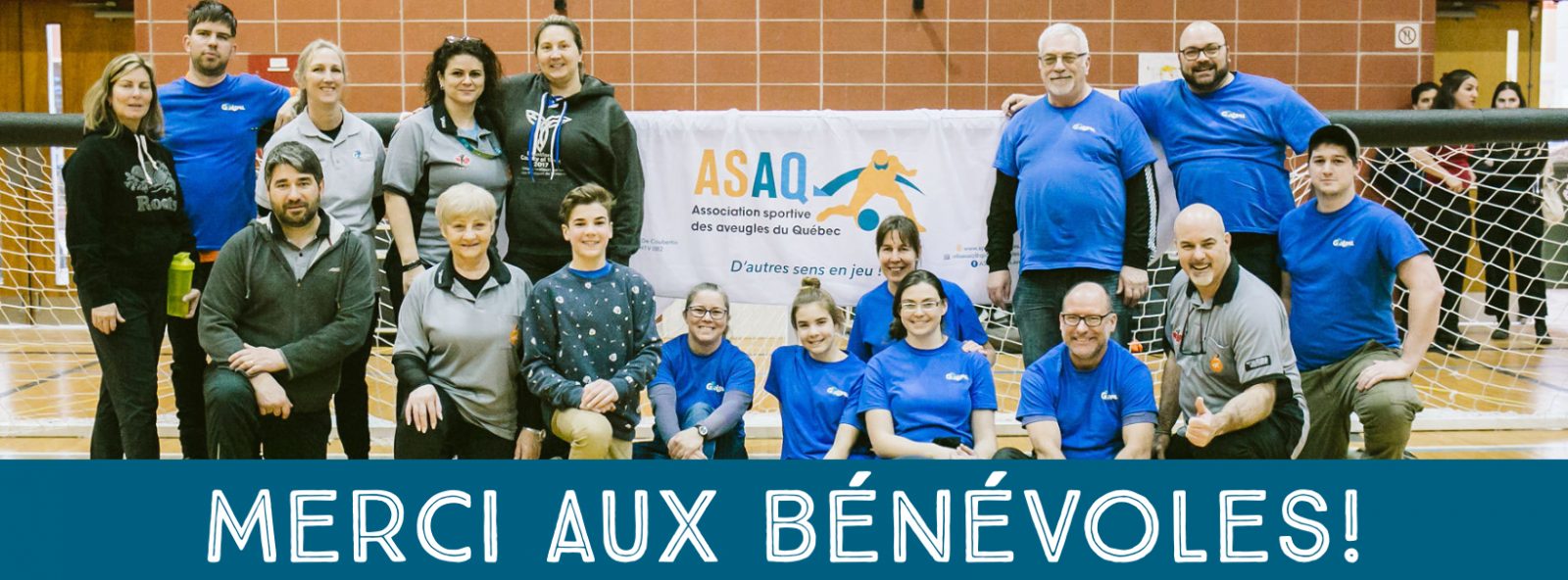 Crédit-photo: Merryl B. PhotographeCOMMANDITAIRES DU TIGM 2019La présentation de l’édition 2019 du TIGM fut possible grâce à l’appui financier de nos généreux bailleurs de fonds et commanditaires : ministère de l’Éducation et de l’Enseignement supérieur, Ville de Montréal, Physioactif Claude-Robillard, Pepsi Canada, Hotel Espresso Montréal Centre-Ville/Downtown, les Jardins Dauphinais, Défi sportif, Dagwoods, Protection Incendie Idéal (Laval et Québec), Double Pizza et Location Légaré.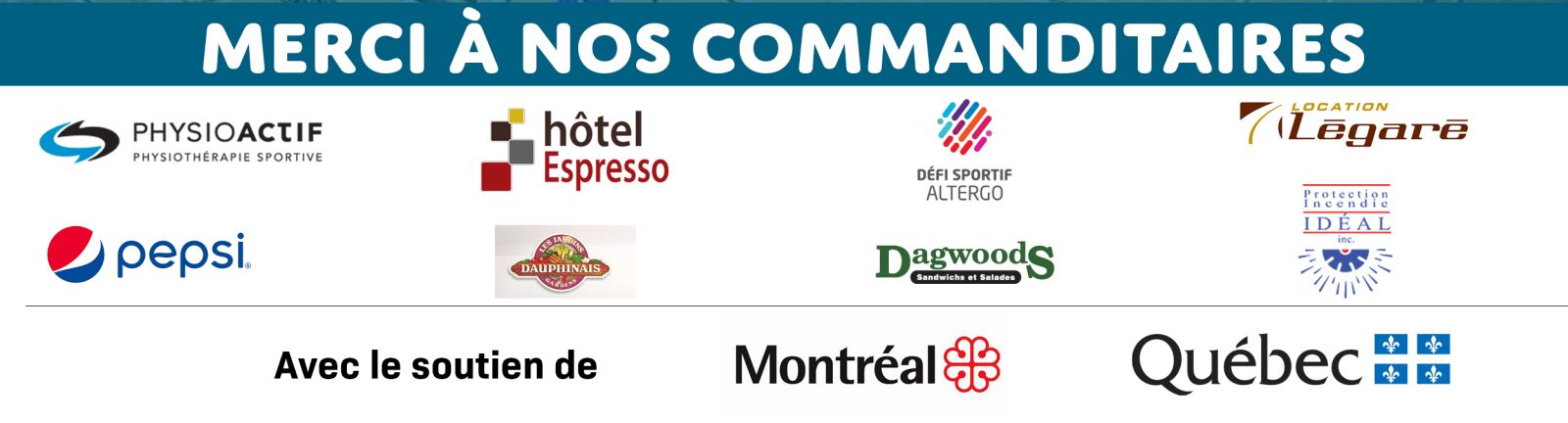 À propos de la 19e éditionL’Association sportive des aveugles du Québec (ASAQ) est honorée d’accueillir la 19e édition du Tournoi Invitation de Goalball de Montréal (TIGM) qui aura lieu du vendredi 25 au dimanche 27 janvier 2019 au complexe récréatif Gadbois au 5485, chemin Côte St-Paul, Montréal.Cette rencontre sportive annuelle permettra à 9 équipes masculines et à 4 équipes féminines de goalball, venues de partout en Amérique du Nord, de s’affronter pour remporter le titre de la meilleure équipe de l’année.Pour plus d’information, contactez par courriel Nathalie Chartrand ou par téléphone : 514-252-3178 poste 3768Communiqué de presse | Press release Lire le communiqué de presse en PDF / Read the press release in PDFTélécharger le communiqué de presse en Word  / Download the press release in WordHoraire du TIGM 2019L’horaire des parties est disponible en Excel ici
L’horaire des parties est disponible en PDF ici2019 MOGT ScheduleGames schedule are available in Excel here
Games schedule are available in PDF here